March 3, 2015	In Re:	C-2015-2465723(SEE ATTACHED LIST)Doreen Graziano, Esquire for Graziano Trucking Inc. v. PPL Electric Utilities Corporation and Direct Energy Business LLCEGS/NGS ComplaintTelephone Hearing Notice	This is to inform you that a hearing by telephone on the above-captioned case will be held as follows:Type:		Initial Telephonic HearingDate:		Thursday, April 30, 2015Time:		10:00 a.m.Presiding:	Administrative Law Judge Dennis J. BuckleyPO Box 3265Harrisburg, PA  17105-3265Phone:	717.787.1399Fax:	717.787.0481	If you have not provided a current telephone number where you can be reached for participation in the hearing OR YOUR AREA CODE HAS CHANGED, then you must contact the presiding officer at least seven (7) days before the actual hearing and provide the necessary information.	At the above date and time, the Presiding Officer will contact the parties as follows:DOREEN GRAZIANO ESQUIRE 570.451.1860JOE CLARK ESQUIRE 614.781.1896DAVID B MACGREGOR ESQUIRE 215.587.1197LINDSAY A BERKSTRESSER ESQUIRE 717.612.6021CARL SHULTZ ESQUIRE 717.255.3742PAUL E RUSSELL ESQUIRE 610.774.4254CHRISTOPHER T WRIGHT ESQUIRE 717.731.1970	If you have any hearing exhibits to which you will refer during the hearing, three (3) copies must be sent to the Administrative Law Judge and 1 copy each must be sent to every other party.  All copies must be received at least 5 days before the hearing.	Attention:  You may lose the case if you do not take part in this hearing and present facts on the issues raised.	You must serve the Presiding Officer with a copy of ANY document you file in this case.	Individuals representing themselves are not required to be represented by an attorney.  All others (corporation, partnership, association, trust or governmental agency or subdivision) must be represented by an attorney.  An attorney representing you should file a Notice of Appearance before the scheduled hearing date.	You may represent yourself in the complaint process before the PUC. However, if you want legal representation, you may qualify for reduced- or no-cost services through the Widener Harrisburg Civil Law Clinic. The law clinic only serves customers living in Dauphin, Cumberland, Perry, Juniata, Northumberland, Schuylkill, Lebanon, Lancaster or York County whose income is 200 percent or less of the current Federal Poverty Line (FPL), as shown here:	You may contact the Widener Harrisburg Civil Law Clinic at 717.541.0320 or at lawclinichb@mail.widener.edu. Visit at 3605 Vartan Way, Harrisburg, PA 17110.	If you are a person with a disability, and you wish to attend the hearing, we may be able to make arrangements for your special needs.  Please call the scheduling office at the Public Utility Commission at least five (5) business days prior to your hearing to submit your request.	If you require an interpreter to participate in the hearings, we will make every reasonable effort to have an interpreter present.  Please call the scheduling office at the Public Utility Commission at least ten (10) business days prior to your hearing to submit your request.Scheduling Office:  717.787.1399AT&T Relay Service number for persons who are deaf or hearing-impaired:  1.800.654.5988pc:	ALJ Dennis J. Buckley	Jose Garcia	File Room	Calendar FileC-2015-2465723 - DOREEN GRAZIANO ESQUIRE FOR GRAZIANO TRUCKING INC v. PPL ELECTRIC UTILITY CORP/DIRECT ENERGY BUSINESS

GRAZIANO TRUCKING INC 				CHRISTOPHER T WRIGHT ESQUIRE 307 KEYSER AVENUE					POST & SCHELL PC TAYLOR PA  18517  					17 NORTH SECOND STREET 12TH FLOORComplainant							HARRISBURG PA  17101-1601								717.731.1970DOREEN GRAZIANO ESQUIRE 				Accepts E-service R 120 CORCORAN STREET 				Representing PPL Electric Utilities CorporationOLD FORGE PA  18518
570.451.1860Does not accepts E-serviceRepresenting ComplainantJOE CLARK ESQUIRE
DIRECT ENERGY
21 EAST STATE STREET19TH FLOOR
COLUMBUS OH  43215
614.781.1896Accepts E-serviceRepresenting Direct Energy Business LLC

DAVID B MACGREGOR ESQUIRE
POST & SCHELL PC
FOUR PENN CENTER
1600 JOHN F KENNEDY BOULEVARD
PHILADELPHIA PA  19103-2808
215.587.1197Does not accepts E-serviceRepresenting PPL Electric Utilities Corporation

LINDSAY A BERKSTRESSER ESQUIRE
POST & SCHELL PC
17 N 2ND ST
HARRISBURG PA  17101
717.612.6021
Accepts E-serviceRepresenting PPL Electric Utilities Corporation
CARL SHULTZ ESQUIRE
ECKERT SEAMANS CHERIN & MELLOTT LLC
213 MARKET STREET 8TH FLOOR
HARRISBURG PA  17101
717.255.3742Accepts E-serviceRepresenting Direct Energy Services

PAUL E RUSSELL ESQUIRE
PPL ELECTRIC UTILITIES CORPORATION
2 NORTH NINTH STREET
ALLENTOWN PA  18101
610.774.4254Accepts E-serviceRepresenting PPL Electric Utilities Corporation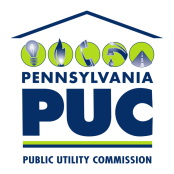 COMMONWEALTH OF PENNSYLVANIA PUBLIC UTILITY COMMISSIONOffice of Administrative Law JudgeP.O. IN REPLY PLEASE REFER TO OUR FILEHousehold Size2015 Income Limit (200% FPL)1$23,5402$31,8603$40,1804$48,5005$56,8206$65,1407$73,4608$81,780